 KLASA:  400-01/23-01/05URBROJ:  2140-27-2-23-7Stubičke Toplice, 05.04.2023.Na temelju članka 31. st. 3. Zakona o postupanju s nezakonito izgrađenim zgradama (Nar. nov. br. 86/12, 143/13, 65/17 i 14/19 ) i članka 25. t. 3.  Statuta Općine Stubičke Toplice (Službeni glasnik Krapinsko-zagorske županije br. 16/09, 9/13, 18/15 i 7/21), Općinsko vijeće Općine Stubičke Toplice na svojoj 17. sjednici održanoj dana 05. travnja 2023. godine donijelo je ODLUKU O IZVRŠENJU  PROGRAMA UTROŠKA SREDSTAVA NAKNADE ZA ZADRŽAVANJE NEZAKONITO IZGRAĐENIH ZGRADA U PROSTORU ZA RAZDOBLJE 01.01.2022. DO 31.12.2022. GODINEČlanak 1.	Ovim Programom utvrđuje se namjensko korištenja dijela od 30% sredstava naknade za zadržavanje nezakonito izgrađene zgrade u prostoru, a koja je prihod Proračuna Općine Stubičke Toplice za 2022. godinu. Članak 2.	Iznos dijela od 30% naknade za zadržavanje nezakonito izgrađene zgrade u prostoru, u planiranom iznosu od 6.000,00 kn (ostali prihodi od nefinancijske imovine – naknada za zadržavanje nezakonito izgrađene zgrade u prostoru, konto 642991), koristit će se za poboljšanje infrastrukturne opremljenosti na području općine kako slijedi:	Kapitalni projekt: K100701 – asfaltiranje nerazvrstanih cesta – dio NC ST1-7 Ulica Zagorskih brigada. U izvještajnom razdoblju ostvareno je 5.657,31 kn prihoda.Predsjednik Općinskog vijećaOpćine Stubičke TopliceTomislav MlinarićDostaviti:Arhiva, ovdje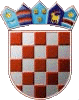 REPUBLIKA HRVATSKAKRAPINSKO-ZAGORSKA ŽUPANIJAOPĆINA STUBIČKE TOPLICEOPĆINSKO VIJEĆE